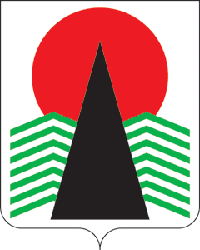 Сельское поселение Сингапай  Нефтеюганский район   Ханты-Мансийский автономный округ - ЮграГЛАВА СЕЛЬСКОГО ПОСЕЛЕНИЯ СИНГАПАЙ
ПОСТАНОВЛЕНИЕ24.10.2022                                                                                       № 18О созыве шестьдесят шестого очередногозаседания Совета поселения II созываВ соответствии со статьей 15 Устава сельского поселения Сингапай, Регламентом Совета депутатов сельского поселения Сингапай, утвержденного решением Совета поселения № 9 от 01.10.2018 годаПОСТАНОВЛЯЮ:1.  Созвать шестьдесят шестое очередное заседание Совета депутатов сельского поселения Сингапай второго созыва 27 октября 2022 года в администрации сельского поселения Сингапай в 18.00 часов.2.  Утвердить проект повестки дня заседания Совета депутатов сельского поселения (прилагается).3.  Главному специалисту Полухиной Ю.И. заблаговременно довести до сведения депутатов настоящее постановление.4.  Контроль за исполнением данного постановления оставляю за собой.Глава сельского поселения                                                В.Ю.КуликовПриложениек постановлению главысельского поселения Сингапайот 24.10.2022 № 18ПРОЕКТповестки дня заседания Совета депутатов сельского поселения Сингапай1. О передаче осуществления части полномочий по решению вопросов местного значенияДокладывает:  главный специалист Полухина Ю.И.2. О внесении изменений в решение Совета депутатов от 06.05.2008 № 91 «Об утверждении Положения о создании условий для развития малого и среднего предпринимательства»Докладывает:  главный специалист Полухина Ю.И.3. О внесении изменений в решение Совета депутатов сельского поселения Сингапай от 26.10.2020 № 109 "Об установлении земельного налога на территории муниципального образования сельское поселение Сингапай"Докладывает:  главный специалист Полухина Ю.И.4. О внесении изменений  в решение Совета депутатов от 11.11.2016 № 144 «Об утверждении Положения о денежном содержании лицу, замещающему муниципальную должность органов местного самоуправления сельского поселения Сингапай»  Докладывает:  главный специалист Полухина Ю.И.5. О проекте бюджета сельского поселения Сингапай на 2023 год и плановый период Докладывает:  главный бухгалтер Захарова И.Ф.